Teilüberarbeitung der Prüfungsrichtlinien für Prunus Unterlagenvom Verbandsbüro erstelltes DokumentHaftungsausschluss:  dieses Dokument gibt nicht die Grundsätze oder eine Anleitung der UPOV wieder	Zweck dieses Dokuments ist es, einen Vorschlag zur Teilüberarbeitung der Prüfungsrichtlinien für Prunus Unterlagen (Dokument TG/187/2) vorzulegen.	Der Hintergrund der vorgeschlagenen Teilüberarbeitung der Prüfungsrichtlinien für Prunus Unterlagen ist in Dokument TC/57/2 „Prüfungsrichtlinien“ dargelegt.	Die Technische Arbeitsgruppe für Obstarten (TWF) prüfte auf ihrer zweiundfünfzigsten Tagung einen Vorschlag für eine Teilüberarbeitung des Technischen Fragebogens der Prüfungsrichtlinien für Prunus Unterlagen (Prunus L.) aufgrund von Dokument TWP/5/13 „Revision of Test Guidelines“, Absatz 17 und Anlage XVI. Die TWF vereinbarte, die Aufnahme folgender Merkmale in den Technischen Fragebogen vorzuschlagen (die zur Aufnahme vorgeschlagenen Merkmale sind durch Hervorheben und Unterstreichen angegeben) (vergleiche Dokument TWF/52/10 „Report“, Absatz 88):	Die vorgeschlagenen Ergänzungen zu TQ 5 sind durch Hervorheben und Unterstreichen angegeben. [Ende des Dokuments]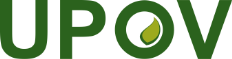 GInternationaler Verband zum Schutz von PflanzenzüchtungenTechnischer AusschussSiebenundfünfzigste Tagung
Genf, 25. und 26. Oktober 2021TC/57/23Original:  englischDatum:  4. September 2021Merkm. Nr.(*)Bezeichnung des Merkmals1(*)Pflanze: Wuchsstärke2(*)Pflanze: Wuchsform4Einjähriger Trieb: Dicke15(*)Blattspreite: Länge16Blattspreite: Breite18(*)Blattspreite: Form22(*)Blattspreite: Farbe der Oberseite25(*)Blattspreite: Randeinschnitte32(*)Blatt: Vorhandensein von NektarienTECHNISCHER FRAGEBOGENTECHNISCHER FRAGEBOGENSeite {x} von {y}Referenznummer:Referenznummer:Referenznummer:5.	Anzugebende Merkmale der Sorte (die in Klammern angegebene Zahl verweist auf das entsprechende Merkmal in den Prüfungsrichtlinien; bitte die Note ankreuzen, die derjenigen der Sorte am nächsten kommt).5.	Anzugebende Merkmale der Sorte (die in Klammern angegebene Zahl verweist auf das entsprechende Merkmal in den Prüfungsrichtlinien; bitte die Note ankreuzen, die derjenigen der Sorte am nächsten kommt).5.	Anzugebende Merkmale der Sorte (die in Klammern angegebene Zahl verweist auf das entsprechende Merkmal in den Prüfungsrichtlinien; bitte die Note ankreuzen, die derjenigen der Sorte am nächsten kommt).5.	Anzugebende Merkmale der Sorte (die in Klammern angegebene Zahl verweist auf das entsprechende Merkmal in den Prüfungsrichtlinien; bitte die Note ankreuzen, die derjenigen der Sorte am nächsten kommt).5.	Anzugebende Merkmale der Sorte (die in Klammern angegebene Zahl verweist auf das entsprechende Merkmal in den Prüfungsrichtlinien; bitte die Note ankreuzen, die derjenigen der Sorte am nächsten kommt).5.	Anzugebende Merkmale der Sorte (die in Klammern angegebene Zahl verweist auf das entsprechende Merkmal in den Prüfungsrichtlinien; bitte die Note ankreuzen, die derjenigen der Sorte am nächsten kommt).MerkmaleMerkmaleMerkmaleBeispielssortenNote5.1
(1)Pflanze: WuchsstärkePflanze: WuchsstärkePflanze: WuchsstärkegeringgeringgeringEdabriz, Ferlenain, Pumiselekt1[  ]gering bis mittelgering bis mittelgering bis mittel2[  ]mittelmittelmittelBrokforest, GF 305, GM 61/1, Rubira, Ute3[  ]mittel bis starkmittel bis starkmittel bis stark4[  ]starkstarkstarkAlkavo, Hamyra, MF 12/15[  ]5.2
(2)Pflanze: WuchsformPflanze: WuchsformPflanze: WuchsformaufrechtaufrechtaufrechtColt, Prudom 1[  ]aufrecht bis breitwüchsigaufrecht bis breitwüchsigaufrecht bis breitwüchsig2[  ]breitwüchsigbreitwüchsigbreitwüchsigGisela 5 3[  ]breitwüchsig bis hängendbreitwüchsig bis hängendbreitwüchsig bis hängend4[  ]hängendhängendhängendPrunus besseyi 5[  ]5.3
(4)Einjähriger Trieb: DickeEinjähriger Trieb: DickeEinjähriger Trieb: DickedünndünndünnEdabriz, Gisela 5, Hamyra1[  ]dünn bis mitteldünn bis mitteldünn bis mittel2[  ]mittelmittelmittelColt, GF 655-2, Pixy3[  ]mittel bis dickmittel bis dickmittel bis dick4[  ]dickdickdickBrooks-60, MF 12/15[  ]MerkmaleMerkmaleMerkmaleBeispielssortenNote5.2 4
(15)Blattspreite: LängeBlattspreite: LängeBlattspreite: Längesehr kurzsehr kurzsehr kurzMyrobalan B 1[  ]sehr kurz bis kurzsehr kurz bis kurzsehr kurz bis kurz2[  ]kurzkurzkurzEdabriz, Weito T 63[  ]kurz bis mittelkurz bis mittelkurz bis mittel4[  ]mittelmittelmittelPiku 1 5[  ]mittel bis langmittel bis langmittel bis lang6[  ]langlanglangMF 12/ 1 7[  ]lang bis sehr langlang bis sehr langlang bis sehr lang8[  ]sehr langsehr langsehr langGF 677 9[  ]5.5
(16)Blattspreite: BreiteBlattspreite: BreiteBlattspreite: Breitesehr schmalsehr schmalsehr schmalGF 6771[  ]sehr schmal bis schmalsehr schmal bis schmalsehr schmal bis schmal2[  ]schmalschmalschmalMyrobalan B3[  ]schmal bis mittelschmal bis mittelschmal bis mittel4[  ]mittelmittelmittelFereley, Weito T6 5[  ]mittel bis breitmittel bis breitmittel bis breit6[  ]breitbreitbreitBrooks-60, MF 12/17[  ]breit bis sehr breitbreit bis sehr breitbreit bis sehr breit8[  ]sehr breitsehr breitsehr breitColt9[  ]5.3 6
(18)Blattspreite: FormBlattspreite: FormBlattspreite: Formbreit eiförmigbreit eiförmigbreit eiförmigEdabriz, Gisela 5 1[  ]mittel eiförmigmittel eiförmigmittel eiförmigGreenpac 2[  ]kreisförmigkreisförmigkreisförmigAdara, Hamyra, Prudom, SL 643[  ]mittel elliptisch mittel elliptisch mittel elliptisch Colt, Fereley, Pixy 4[  ]schmal elliptischschmal elliptischschmal elliptischGF 677, Pumiselekt 5[  ]verkehrt eiförmigverkehrt eiförmigverkehrt eiförmigWeiroot 1586[  ]MerkmaleMerkmaleMerkmaleBeispielssortenNote5.4 7
(22)Blattspreite:  Farbe der OberseiteBlattspreite:  Farbe der OberseiteBlattspreite:  Farbe der OberseitemittelgrünmittelgrünmittelgrünGisela 5, Hamyra, Pixy, Pumiselekt 1[  ]dunkelgründunkelgründunkelgrünColt 2[  ]rotrotrotCitation 3[  ]rötlichbraunrötlichbraunrötlichbraunRubira 4[  ]5.5 8
(25)Blattspreite:  RandeinschnitteBlattspreite:  RandeinschnitteBlattspreite:  RandeinschnittegekerbtgekerbtgekerbtPixy 1[  ]gekerbt und gesägtgekerbt und gesägtgekerbt und gesägtAdesoto, GF 1869 2[  ]gesägtgesägtgesägtGisela 5, Hamyra, VVA 1, Wangenheim 3[  ]5.9
(32)Blatt: Vorhandensein von NektarienBlatt: Vorhandensein von NektarienBlatt: Vorhandensein von NektarienfehlendfehlendfehlendFerlenain1[  ]vorhandenvorhandenvorhandenGF 677, Pixy, St. Julien A, Weito T 69[  ]